Easy Minestrone SoupServes 2-3Ingredients:5ml extra virgin olive oil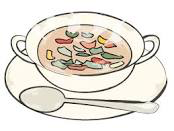 1/4 onion1 cloves garlic, minced1/2 stalk celery, diced1/2 large carrot, diced2 ml dried oregano2 ml dried basilsalt and freshly ground pepper to taste200ml diced tomatoes100ml crushed tomatoes600ml  vegetable broth80ml kidney beans, drained and rinsed60ml cup elbow pastaMethod:Heat the olive oil in a large pot over medium-high heat. Add the onion and cook until translucent, about 4 minutes. Add the garlic and cook 30 seconds. Add the celery and carrot and cook until they begin to soften, about 5 minutes. Stir in dried oregano and basil, salt, and pepper to taste; cook 3 more minutes.Add the diced and crushed tomatoes and the broth to the pot and bring to a boil. Add the kidney beans and pasta. Reduce the heat to medium low and simmer 10 minutes or until pasta is cooked.Ladle into bowls and enjoy.